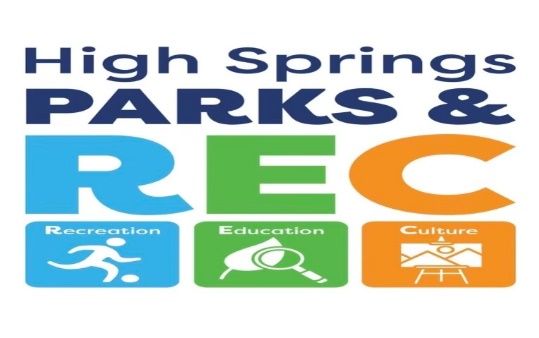 	23760 NW 187 Avenue	HIGH Springs, Florida 32643Elliot   ~ Director of Parks and Recreation
PARKS and RECREATION BOARD MEETINGJune 20, 20235:30pm in the Santa Fe Room of the Community CenterAGENDACall to Order:	Linda Hewlett, Chair             Time:_____________Pledge of Allegiance:	Linda Hewlett, ChairRoll Call:		Chair Linda Hewlett                  Staff: Elliot Harris			Vice Chair Cassandra Davis     Staff: C J Wakeley	      		Member Dan Finn                      Staff: Jennifer CorbettMember JoAnn Trembly1. Approval of today’s Agenda ___________2. Introduction of the new Park and Rec Director3. Old Business:Progress of Pickel Ball Courts (June 4?)Civic Center window repairCatherine Taylor Park Community Center updatesHow did the Robotics kids do in the May 11 Long Beach Invitational?4. New Business:The new situation at Canoe OutpostThe Commission agreed in a 4 t0 1 vote to allow the Educators’ Mural to be free standing on the left of this Community Center. Thanks for assisting CassandraFYI Regarding the Priest Theater, the Florid house and Senate have recommended the Governor fund $1.04 Million toward the renovation. Next Meeting ____________                  Adjourn: ____________